ASD - North Elementary Grades 3-5  Cross Country Schedule2018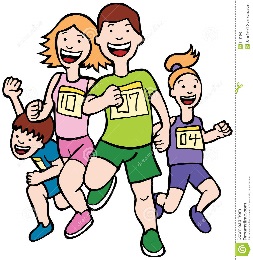 Meet #1 – Blackville SchoolWednesday, September 19th – Start time 4:00 PMLocation: Blackville SchoolMeet #2 – Gretna Green SchoolWednesday, September 26th – Start time 4:00 PMLocation: GG Playground (parents park in parent/staff parking lot)Meet #3 – King Street SchoolWednesday, October 3rd – Start time 4:00 PMLocation: England’s Hollow (near the old Saint Andrews School)Note: Parking available at Saint Andrews School Meet # 4-  Max Aitken AcademyWednesday, October 10th – Start time 4:00 PMLocation: French Fort Cove (parents park on curling club side) Meet #5 – Miramichi Valley High SchoolWednesday, October 17th – Start time 4:00 PMLocation: Miramichi Valley High School (parents park in the main parking lot)Important Meet Information:Runners need to be at the meet location by 3:55pm.Runners need to check in with one of the coaches when they arrive and must remain with the school team until their race is over.Runners may leave the meet following their race if they inform one of the King Street coaches.  There will be six races (Girls – Grade 3-4-5 and  Boys - Grade 3-4-5)Races are approximately 1 Km Individual - Ribbons will be awarded for 1st through 8th place for each race Runners need to dress for the weather, however we recommend they wear shorts and a t-shirt for their race and wear layers before/after their race.